P & C CANTEEN MEETING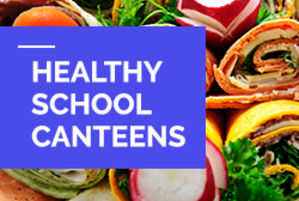 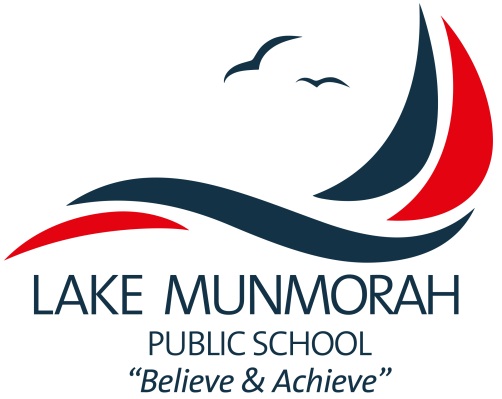 Tuesday 21st February 2017PRESENT:	Richard Smider, Claire Smider, Trina Wright, Kristy Atkins, Graham Holmes, 
Julie Treharne, Sherelle Jardine-Harris, Kristie Weekes.APOLOGIES:  None.MEETING OPENED:  6:00pmPREVIOUS MINUTESPrevious minutes ready by everyone. Richard moved that they be accepted. Seconded by Claire.BUSINESS ARISING FROM PREVIOUS MEETINGVolunteers (via Central Coast Volunteers). We have to pay an administration fee and then they might not even find any volunteers. So not for us now.Time Banking. Graham still investigating, but perhaps not viable at this time for our school. Canteen Volunteers. Should our parents and community members have a Working With Children check (WWC)? The school office has a declaration that all visitors who volunteer at school should fill out.FINANCIAL REPORT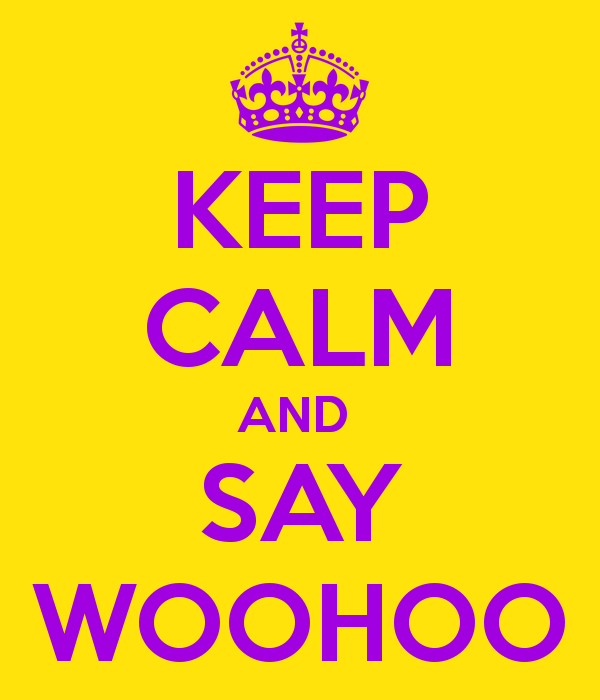 After 36 weeks of trading, the Canteen is in profit of approx. $2,685.18. (Including spending approx. $4,500.00 on equipment).
Over $75,000.00 in trade over the 36-week period.GENERAL BUSINESSMenu Changes. No more apple juice – not popular.  No other changes to the menu until the NSW Canteen Strategy Meeting on Monday 6th March.Manners Awards. Students who display good manners will get a raffle ticket in a draw for a monthly prize of a canteen voucher. 4 prizes per month to be awarded?Student Volunteer from LMHS to work in the canteen for 1 week for work experience.Year 6 students. Could they help in canteen (on a rostered basis) to gain service skills, money handling skills and life skills? 2 students at a time maximum. No payment to students.MEETING CLOSED:  6.30pm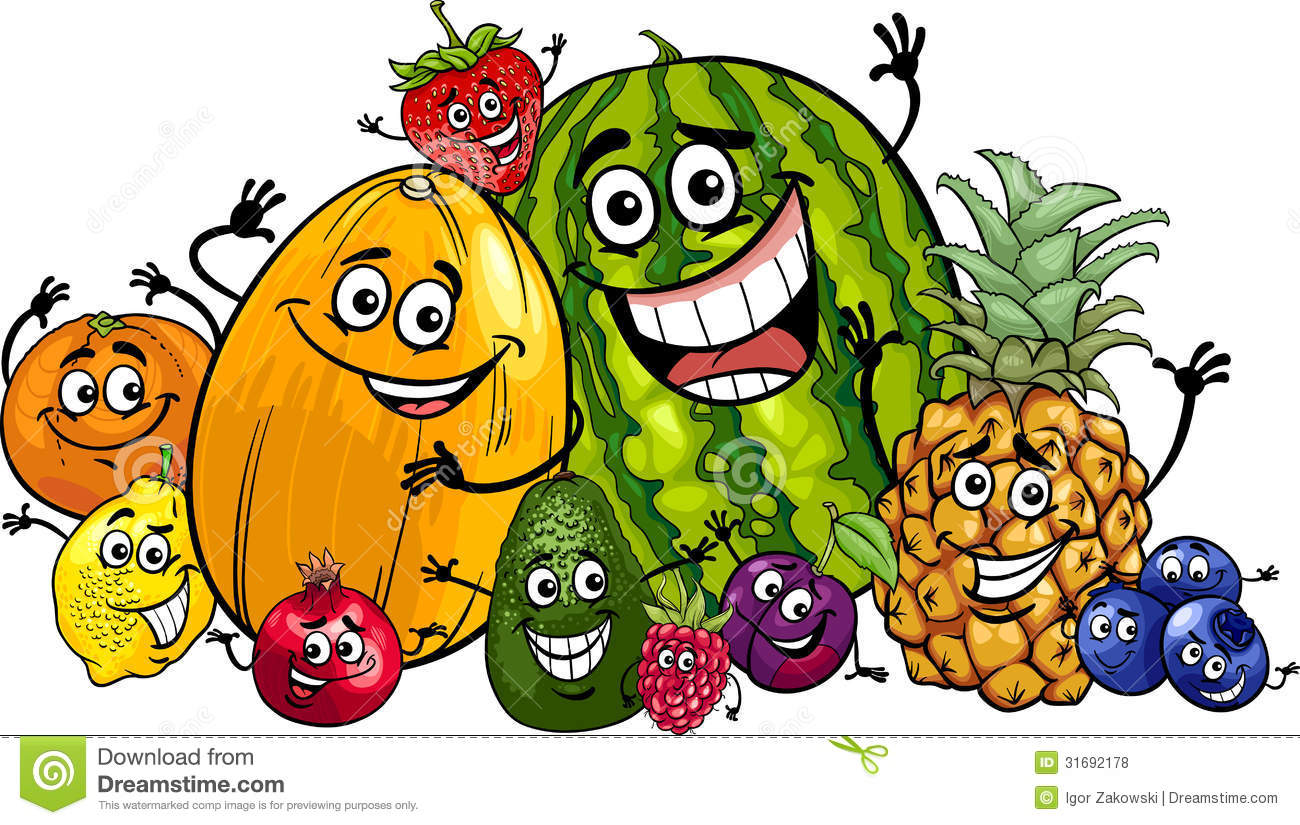 NEXT MEETING:  Tuesday 21st March at 6.00pm in the Staffroom. 
 			(Followed at 6:30pm for P & C Meeting).